VSTUPNÍ ČÁSTNázev moduluMalířské nástroje v PSKód modulu82-m-4/AD64Typ vzděláváníOdborné vzděláváníTyp modulu(odborný) teoreticko–praktickýVyužitelnost vzdělávacího moduluKategorie dosaženého vzděláníM (EQF úroveň 4)Skupiny oborů82 - Umění a užité uměníKomplexní úlohaObory vzdělání - poznámky82-41-M/17 Multimediální tvorba82-41-M/05 Grafický designDélka modulu (počet hodin)12Poznámka k délce moduluPlatnost modulu od30. 04. 2020Platnost modulu doVstupní předpokladyNejsou stanovenyJÁDRO MODULUCharakteristika moduluCílem modulu je osvojení znalostí v programu Adobe Photoshop. Žák se seznámí s malovacími nástroji a jejich přizpůsobením - štětec, tužka, nahrazení barvy, míchací štětec, nástroj štětec historie a umělecký štětec historie, nástroj přechod a plechovka barvy.Po absolvování modulu žák využívá malovací nástroje a jejich možnosti nastavení při tvorbě vlastní grafické práce.Očekávané výsledky učeníŽák:pracuje s grafickým softwarempracuje s malovacími nástroji a jejich volbami (tětec, tužka, nahrazení barvy, míchací štětec, nástroj štětec historie a umělecký štětec historie, nástroj přechod a plechovka barvy)využívá znalosti softwaru a dovednosti při tvorbě vlastní grafikyvytváří pomocí daných nástrojů vlastní grafikyObsah vzdělávání (rozpis učiva)Obsahové okruhy vzdělání:Znalost ovládání programu Adobe PhotoshopMalovací nástroje:nástroje štětce a tužkavolby malovacích nástrojůvytváření a úpravy stop štětcůnástroj nahrazení barvymalování stylizovaných tahů pomocí štětce historie a uměleckého štětce historiemalování vzorkemmalování míchacím štětcemnástroj přechod a plechovka barvyTvorba vlastní grafiky s využitím znalostí a dovedností softwaruUčební činnosti žáků a strategie výukyStrategie učení: ve výuce se doporučuje kombinovat níže uvedené metody výuky.Metody slovní:monologické výklady - vysvětlování, výklad - princip a ovládání jednotlivých nástrojů, jejich možnosti a použití.Metody názorně demonstrační:pozorování, předvádění, projekce - ukázky práce s jednotlivými nástroji a jejich možnostmi na konkrétních příklady.Metody praktické:grafické a výtvarné činnosti - tvorba vlastní grafické práce s použitím daných nástrojůPřímé vyučování:orientace žáků v učivu (diskuze, ústní zkoušení)hodnocená samostatná grafická práce hodnocený domácí úkolSpecifikace samostatné grafická práce žáků:výstupem je soubor .psdpodmínkou je použití malovacích nástrojů, užití vlastního portrétu, jeho překreslení pomocí daného softwaruzakomponování do vlastní kompozičně a barevně neotřelé scénySpecifikace domácího úkolu:vlastní samostatná grafické prácevýstupem je soubor .psdpodmínkou je použití malovacích nástrojů, užití portrétu blízké osoby, její překreslení pomocí daného softwaruzakomponování do vlastní kompozičně a barevně neotřelé scényUčební činnosti žáků:seznámí se a následně popíší možnosti práce s jednotlivými nástroji a jejich možnostmi nastavenípoužívá postupy a využívá poznatky při tvorbě vlastní grafiky s použitím jednotlivých nástrojůtvorba samostatné práce s využitím malovacích nástrojůZařazení do učebního plánu, ročník1. ročníkVÝSTUPNÍ ČÁSTZpůsob ověřování dosažených výsledkůPraktická forma zkoušení:samostatná grafická práce žáků (výstupem je soubor .psd)domácí úkol - vlastní samostatná grafické práce (výstupem je soubor .psd)V rámci výuky jsou ověřovány především praktické dovednosti formou samostatné práce a domácího úkolu.Ověřované okruhy:vládání programu Adobe Photoshopmalovací nástroje - štětec, tužka, nahrazení barvy, míchací štětec, nástroj štětec historie a umělecký štětec historie, nástroj přechod a plechovka barvytvorba vlastní grafiky s využitím znalostí a dovedností softwaruKritéria hodnoceníprospěl – neprospěl•    1 – 90 až 100 % grafický projev je přesný a estetický, výsledky činnosti jsou kvalitní, pouze s menšími nedostatky, žák je schopen pracovat sám•    2 – 75 až 89 % kvalita výsledků činnosti je zpravidla bez podstatných nedostatků, grafický projev je estetický, bez větších nepřesností, žák je schopen pracovat samostatně nebo s menší pomocí•    3 – 60 až 74 % v kvalitě výsledků činnosti se projevují častější nedostatky, grafický projev je méně estetický a má menší nedostatky, žák je schopen pracovat samostatně podle návodu učitele•    4 – 40 až 59 % v kvalitě výsledků činnosti a grafickém projevu se projevují nedostatky, grafický projev je málo estetický, závažné nedostatky a chyby dovede žák s pomocí učitele opravit, při samostatném studiu má velké potíže•    hranice úspěšnosti zkoušky – 39 % kvalita výsledků činnosti a grafický projev mají vážné nedostatky, závažné nedostatky a chyby nedovede žák opravit ani s pomocí učitele, nedovede samostatně studovatPro splnění modulu ho musí žák absolvovat s absencí do 25 %.Doporučená literaturaDVOŘÁK, Jan. Digitální malířské techniky. 1. vyd. Brno: Computer Press, 2012. 287 s. ISBN 978-80-251-3627-0.Photoshop user guide. [online] © 2019 Adobe. [cit. 6. 2. 2019] Dostupné z: https://helpx.adobe.com/cz/photoshop/user-guide.htmlPoznámkyObsahové upřesněníOV RVP - Odborné vzdělávání ve vztahu k RVPMateriál vznikl v rámci projektu Modernizace odborného vzdělávání (MOV), který byl spolufinancován z Evropských strukturálních a investičních fondů a jehož realizaci zajišťoval Národní pedagogický institut České republiky. Autorem materiálu a všech jeho částí, není-li uvedeno jinak, je Barbora Ilčíková. Creative Commons CC BY SA 4.0 – Uveďte původ – Zachovejte licenci 4.0 Mezinárodní.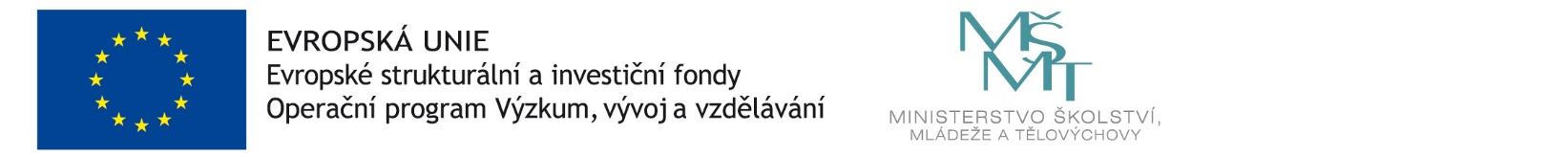 